Об утверждении положения о премиальных выплатах руководителям образовательных учреждений Комсомольского муниципального округа Чувашской РеспубликиВ соответствии с постановлением администрации Комсомольского муниципального округа Чувашской Республики от 27 февраля 2023 года №160  "Об утверждении примерного положения об оплате труда работников муниципальных учреждений Комсомольского муниципального округа Чувашской Республики, занятых в сфере образования" и в целях материальной заинтересованности руководителей муниципальных образовательных учреждений Комсомольского  муниципального округа Чувашской Республики в повышении качества образовательных услуг и эффективности деятельности муниципальных образовательных учреждений, администрация Комсомольского муниципального округа Чувашской Республики п о с т а н о в л я е т:1.Утвердить прилагаемое положение о премиальных выплатах руководителям образовательных учреждений Комсомольского муниципального округа Чувашской Республики.2.Признать утратившими силу постановление администрации Комсомольского муниципального округа Чувашской Республики от 09.01.2023 г. № 36 "Об утверждении положения о премировании руководителей муниципальных образовательных учреждений Комсомольского муниципального округа".3.Контроль за исполнением настоящего постановления возложить на отдел образования  администрации Комсомольского муниципального округа Чувашской Республики.4.Настоящее постановление вступает в силу после его официального опубликования и распространяется на правоотношения, возникшие с 01 сентября 2023 г.Глава Комсомольского
муниципального округа                                                                                Н.Н. РаськинУтверждено
постановлением администрации
Комсомольского муниципального округа
Чувашской Республики от 11.12.2023 г. № 1416Положение
о премиальных выплатах руководителям образовательных учреждений Комсомольского муниципального округа Чувашской РеспубликиI. Общие положения1.1. Настоящее Положение о премиальных выплатах руководителям образовательных учреждений Комсомольского муниципального округа Чувашской Республики (далее - Положение) предусматривает порядок и условия премирования руководителей образовательных учреждений Комсомольского  муниципального округа Чувашской Республики (далее - Руководители) в целях материальной заинтересованности Руководителей в повышении качества образовательных услуг и эффективности деятельности образовательных учреждений Комсомольского муниципального округа Чувашской Республики.II. Виды премиальных выплат2.1. Руководителям образовательных учреждений Комсомольского  муниципального округа  устанавливаются следующие виды премиальных выплат:- премия по итогам работы за полугодие;- единовременная выплата.Ш. Источники премирования3.1. Финансирование расходов на премиальные выплаты Руководителям осуществляется в пределах средств фонда оплаты труда образовательных учреждений Комсомольского муниципального округа Чувашской Республики, предусмотренных на текущий финансовый год.3.2. Премиальные выплаты Руководителям производятся на основании распоряжения администрации Комсомольского муниципального округа Чувашской Республики.IV. Показатели премирования4.1. Премиальные выплаты Руководителям производятся с учетом оценки эффективности деятельности образовательного учреждения и его Руководителя один раз в полугодие.4.2. Для определения конкретного размера премиальных выплат Руководителю соответствующая комиссия отдела образования администрации Комсомольского муниципального округа Чувашской Республики (далее - Комиссия) осуществляет оценку эффективности деятельности учреждения и его Руководителя на основе фактического выполнения показателей и критериев оценки эффективности деятельности образовательного учреждения и его Руководителя, указанных в приложении к настоящему Положению.4.3. Для проведения оценки эффективности деятельности образовательного учреждения и его Руководителя и определения конкретного размера премиальной выплаты по итогам работы учреждения за полугодие Руководитель не позднее 15 числа месяца, следующего за отчетным периодом, представляет в отдел образования администрации Комсомольского  муниципального округа Чувашской Республики отчет о выполнении показателей и критериев эффективности деятельности образовательного учреждения и его Руководителя.4.4. Комиссия на основе данных о выполнении показателей и критериев эффективности деятельности образовательного учреждения и его Руководителя, указанных в приложении к настоящему Положению, определяет степень выполнения показателей и критериев за полугодие, которая оценивается определенной суммой баллов.4.5. Максимальный размер премиальной выплаты Руководителю по результатам выполнения показателей и критериев эффективности работы учреждения и его Руководителя за полугодие равен 100% от размера должностного оклада.4.6. Для установления премиальной выплаты в максимальном размере сумма набранных баллов должна быть равна от 48 до 54 баллов. При начислении Комиссией более низкой суммы баллов выплата Руководителю снижается в пропорциях, установленных пунктом 4.7. настоящего Положения.4.7. Степень выполнения показателей и критериев эффективности деятельности образовательного учреждения и его Руководителя за полугодие и размер премии Руководителю учреждения определяется на основе расчета суммы баллов по следующей схеме:4.8. За высокие результаты деятельности учреждения, выполнение особо важных заданий, участие в мероприятиях федерального, регионального уровня Руководителям, помимо выплаты премии по итогам работы за полугодие, может производиться единовременная выплата в течение календарного года.V. Перечень нарушений в работе, при которых Руководитель не может быть премирован5.1. Руководители муниципальных образовательных учреждений Комсомольского муниципального округа Чувашской Республики могут быть лишены премиальных выплат. Лишение премиальных выплат производится за тот отчетный период, в котором имело место допущение упущения в работе. Если упущение в работе выявлено после осуществления премиальных выплат, не производится начисление и выплата премиальных в том отчетном периоде, в котором обнаружено упущение.5.2.  Премиальные выплаты не производятся в случаях:- невыполнения муниципального задания менее 95%;- нарушения трудовой дисциплины и правил внутреннего трудового распорядка;- нарушения правил техники безопасности и норм охраны труда;- наличия обоснованных письменных жалоб;- детского травматизма во время пребывания в образовательном учреждении;- наличия фактов нарушения финансово-хозяйственной дисциплины;- несоблюдения сроков исполнения находящихся на контроле документов;- в иных случаях, предусмотренных законодательством Российской Федерации, а также нормативными правовыми актами Комсомольского муниципального округа Чувашской Республики.Приложение
к положению о премиальных выплатах руководителям образовательных учреждений Комсомольского муниципального округа
Чувашской РеспубликиПоказатели и критерии
оценки эффективности деятельности образовательного учреждения и его Руководителя за полугодие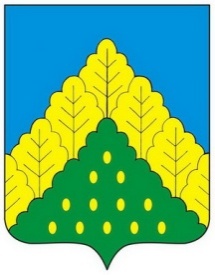 ЧĂВАШ РЕСПУБЛИКИНКОМСОМОЛЬСКИ МУНИЦИПАЛЛĂ ОКРУГĔН	АДМИНИСТРАЦИЙĔ                   ЙЫШẰНУ11.12.2023 ç.  № 1416Комсомольски ялĕАДМИНИСТРАЦИЯКОМСОМОЛЬСКОГО МУНИЦИПАЛЬНОГО ОКРУГА      ЧУВАШСКОЙ РЕСПУБЛИКИ          ПОСТАНОВЛЕНИЕ11.12.2023 г. № 1416село КомсомольскоеСумма баллов, установленных руководителю образовательного учреждения за полугодие текущего финансового годаРазмер премии Руководителя образовательного учреждения (в %)48-54100% оклада41-4775% оклада28-4060% оклада22-2750% окладаменее 22не премируетсяНаименование показателяНаименование критерияКоличество баллов (максимально возможное)Обеспечение условий, направленных на здоровьесбережение и безопасность участников образовательных отношений1. Отсутствие травматизма среди обучающихся (воспитанников) и работников2Обеспечение условий, направленных на здоровьесбережение и безопасность участников образовательных отношений2. Проведение практических мероприятий, формирующих способность обучающихся (воспитанников) и педагогов к действиям в экстремальных ситуациях2Использование современных образовательных технологий 1. Распространение педагогического опыта образовательного учреждения в профессиональном сообществе через проведение семинаров, конференций, организованных образовательным  учреждением2Использование современных образовательных технологий 2. Наличие достижений  у педагогического коллектива (индивидуальные и/или коллективные) по внедрению в практику современных образовательных технологий23. Наличие достижений образовательного учреждения в конкурсах, проектах и т.д.          3 Управленческая деятельность1.Наличие достижения руководителя в конкурсах профессионального мастерства          4Управленческая деятельность2. Наличие педагогов, имеющих высшую квалификационную категорию До 25% - 1     26-50% -  2 Свыше 50% - 3 Управленческая деятельность3. Укомплектованность педагогическими кадрами100% -2 Менее 100% - 0 Управленческая деятельность3. Наличие молодых педагогов до 35 лет Наличие -2 Отсутствие – 0 Инновационная (научная, методическая, организационная) деятельность образовательного учреждения1. Организация и проведение на базе образовательного учреждения семинаров, совещаний, конференций, соревнований и т.п.2Инновационная (научная, методическая, организационная) деятельность образовательного учреждения2. Наличие и продуктивность реализации образовательной программы и программы развития образовательного учреждения2Инновационная (научная, методическая, организационная) деятельность образовательного учреждения3. Реализация программ дополнительного образования на базе образовательного учреждения2Инновационная (научная, методическая, организационная) деятельность образовательного учреждения4.Наличие зарегистрированного музея2Реализация мероприятий по профилактике правонарушений у несовершеннолетних1. Организация работы с семьями (наличие программ работы с семьями, находящимися в СОП)2Реализация мероприятий по профилактике правонарушений у несовершеннолетних2. Организация работы с учащимися, состоящими на ВШУ, в КДН и ЗП2Информационная открытость1.Соответствие сайта требованиям к структуре официального сайта образовательной организации в информационно-коммуникационной сети "Интернет" и формату представления на нём информации2Информационная открытость2.Качественная работа в различных информационных системах  (« Моя школа», сетевой город «Образование», «Е-услуги «Образование» и т.д.)2Информационная открытость3.Наличие отчета о самообследовании2Информационная открытость4. Размещение информационных материалов о деятельности учреждения на сайтах, в социальных сетях администрации,  отдела образования, СМИ 5 и более информаций в месяц – 2До 5 информаций в месяц – 1Финансово-хозяйственная деятельность1. Выполнение плана финансово-хозяйственной деятельности2Финансово-хозяйственная деятельность2. Выполнение муниципального задания не менее 95%2Финансово-хозяйственная деятельность3. Соблюдение предельного уровня соотношения среднемесячной заработной платы руководителя учреждения и его заместителей, формируемой за счет всех источников финансового обеспечения и рассчитываемый за календарный год, к среднемесячной заработной плате работников учреждения (без учета заработной платы руководителя учреждения и его заместителей)23. Соблюдение предельного уровня соотношения среднемесячной заработной платы руководителя учреждения и его заместителей, формируемой за счет всех источников финансового обеспечения и рассчитываемый за календарный год, к среднемесячной заработной плате работников учреждения (без учета заработной платы руководителя учреждения и его заместителей)2Уровень исполнительской дисциплины1.Отсутствие дисциплинарных взысканий у руководителя образовательного учреждения 22.Своевременное качественное предоставление запрашиваемой отделом образования информации.4